Name of Journal: World Journal of Clinical CasesManuscript NO: 86127Manuscript Type: CASE REPORTAmniotic membrane mesenchymal stromal cell-derived secretome in the treatment of acute ischemic stroke: A case reportLin FH et al. Mesenchymal stromal cell-derived secretome treat strokeFu-Hong Lin, Yu-Xiao Yang, Yu-Jun Wang, Suresh Kumar Subbiah, Xiao-Yun WuFu-Hong Lin, Department of Neurology, Affiliated Hospital of Chifeng College, Chifeng 024000, Inner Mongolia Autonomous Region, ChinaYu-Xiao Yang, Yu-Jun Wang, Xiao-Yun Wu, Department of Technology, Beijing Protercell Biotechnology Co. Ltd., Beijing 102600, ChinaYu-Xiao Yang, Yu-Jun Wang, Xiao-Yun Wu, Department of Technology, Inner Mongolia Protercell Biotechnology Co. Ltd., Hohhot 010000, Inner Mongolia Autonomous Region, ChinaSuresh Kumar Subbiah, Centre for Materials Engineering and Regenerative Medicine, Bharath Institute of Higher Education and Research, Chennai 600126, IndiaXiao-Yun Wu, Department of Interventional, The First Affiliated Hospital of Baotou Medical College, Inner Mongolia University of Science and Technology, Baotou, ChinaAuthor contributions: Lin FH and Wang YJ contributed to conception and design, financial support, collection and/or assembly of data, data analysis and interpretation, manuscript writing, and final approval of manuscript; Subbiah SK and Yang YX contributed to provision of study material, collection and/or assembly of data, data analysis, interpretation, and final approval of manuscript; Wu XY contributed to conception and design, manuscript writing, data analysis, interpretation, and final approval of manuscript.Supported by the National Natural Science Foundation of China, No. 81960252 and No. 81860157; Natural Science Foundation of Inner Mongolia, No. 2021LHMS08019 and No. 2021LHMS08023.Corresponding author: Xiao-Yun Wu, PhD, Professor, Department of Technology, Research Center for Hua-Da Precision Medicine of Inner Mongolia Autonomous Region, No. 69 Horqin South Road, Hohhot Economic and Technological Development Zone, Hohhot, Hohhot 010000, Inner Mongolia Autonomous Region, China. stemcells@foxmail.comReceived: June 1, 2023Revised: July 30, 2023Accepted: August 18, 2023Published online: September 26, 2023AbstractBACKGROUNDStroke is the second and third leading cause of death and disability, respectively. To date, no definitive treatment can repair lost brain function. Recently, various preclinical studies have been reported on mesenchymal stromal cells (MSCs) and their derivatives and their potential as alternative therapies for stroke.CASE SUMMARYA 45-year-old female suffered an acute stroke, which led to paralysis in the left upper and lower limbs. The amniotic membrane MSC-derived secretome (MSC-secretome) was intravenously transplanted once a week for 4 wk. MSC-secretome-regulated regulatory T cells were investigated for the beneficial effects. The clinical improvement of this patient was accompanied by an increased frequency of regulatory T cells after transplantation.CONCLUSIONIntravenous administration of MSC-secretome can potentially treat patients who suffer from acute ischemic stroke.Key Words: Acute stroke; Amniotic membrane; Mesenchymal stromal cells; Extracellular vesicle; Clinical trial; Case report ©The Author(s) 2023. Published by Baishideng Publishing Group Inc. All rights reserved.Citation: Lin FH, Yang YX, Wang YJ, Subbiah SK, Wu XY. Amniotic membrane mesenchymal stromal cell-derived secretome in the treatment of acute ischemic stroke: A case report. World J Clin Cases 2023; 11(27): 6543-6550URL: https://www.wjgnet.com/2307-8960/full/v11/i27/6543.htmDOI: https://dx.doi.org/10.12998/wjcc.v11.i27.6543Core Tip: Mesenchymal stromal cells (MSCs) and their derivatives have been studied as a therapeutic alternative for stroke. A 45-year-old female suffered an acute stroke, causing paralysis in the left upper and lower limbs. We transplanted the amniotic membrane MSC-derived secretome once a week for 4 wk. The clinical improvement of this patient was accompanied by an increased frequency of regulatory T cells after transplantation. This study demonstrated that intravenous transplantation of the MSC-secretome can potentially treat patients who suffer from acute ischemic stroke.INTRODUCTIONAcute stroke is the second and third leading cause of death and disability, respectively, worldwide[1]. Although thrombolytic therapy is the only stroke treatment available, it can only be applied to a certain group of individuals. Additionally, dead neurons are not capable of regeneration. There is no long-term solution for recovering lost brain function[2]. Mesenchymal stromal cell (MSC) therapy has emerged as a promising therapeutic option for stroke as MSCs can migrate to lesions, secrete neurotrophic factors, reduce inflammation, and promote rehabilitation, thereby minimizing damage[3].Neonatal birth-associated tissues, such as the umbilical cord (UC) and amniotic membrane (AM), are advantageous sources of MSCs because of their abundant availability, ease of collection, and lack of ethical restrictions[4]. We have developed a serum-free defined medium by replacing all serum components with synthetic alternatives for deriving clinical-grade UC-MSCs[5]. We found that this serum-free medium enhanced the immunosuppressive effects of UC-MSCs[6]. Preliminary clinical studies using UC-MSCs to treat stroke have verified their beneficial effects and safety[2]. Our findings further demonstrated that AM-MSCs in a serum-free medium are more potent immunosuppressors than UC-MSCs[7], suggesting the usefulness of AM-MSCs for the treatment of stroke.It has been found that the beneficial effects of MSCs are mediated primarily by the components of their secretome, and the MSC-secretome is currently being studied in several clinical contexts, using either MSC-conditioned medium or purified MSC-derived extracellular vesicles to modulate tissue responses to a wide array of injuries[8]. There are significant benefits to using the MSC-secretome over MSCs in handling, safety, and the potential for standardization[9,10]. Our previous research confirmed that the immunomodulatory function of MSCs and the MSC-secretome are similar[11]. These positive outcomes have led to clinical trials assessing the safety of the MSC-secretome for applications in the treatment of stroke as well as the emergence of multiple commercial MSC-secretome sources marketed for topical application in cosmetic medicine[12,13]. In this article, we reported the first case of a patient suffering from stroke who was treated with four infusions of allogeneic MSC-secretome.CASE PRESENTATIONChief complaintsOn March 13, 2021, a 45-year-old female patient afflicted by stroke sought consultation at our medical facility. She presented with hemiplegia affecting the musculature of the upper and lower left extremities.History of present illnessWhile moving around at home, the patient acquired slurred speech, numbness, weakness in the left limb, impairment in the left hand, and inability to walk independently.History of past illnessThe patient had a documented medical background of hypertension spanning a duration of 9 years, which was treated with oral nifedipine. However, the blood pressure was not monitored regularly. The patient also denied a history of diabetes, cerebral hemorrhage, and coronary atherosclerosis.Personal and family historyNo special notes.Physical examinationThe patient exhibited paralysis in the upper and lower left extremities, resulting in ambulatory incapacitation and compromised speech function. The severity of stroke was evaluated based on the National Institute of Health Stroke Scale (NIHSS). At her first visit, the score was 12. The activities of daily living scale was evaluated based on the Barthel index (BI). The score was 30.Laboratory examinationsThe patient’s complete blood count, coagulation, liver and kidney function, and electrolytes were generally normal following admission. The erythrocyte sedimentation rate was 9 mm/h, glycosylated hemoglobin was 5.50%, triglycerides were 1.10 mmol/L, total cholesterol was 5.07 mmol/L, lipoprotein (a) was 69.40 nmol/L, homocysteine was 18.30 µmol/L, high-density lipoprotein cholesterol was 1.18 mmol/L, LDL cholesterol was 3.69 mmol/L, and glucose was 7.09 mmol/L.Imaging examinationsComputed tomography of the patient’s head showed multiple lacunar cerebral infarctions with ischemic changes in the white matter. Diffusion-weighted imaging showed a new infarct focus in the paraventricular nucleus on the right side. Carotid ultrasound revealed several carotid plaques, whereas vertebral artery ultrasound indicated no abnormalities. The electrocardiogram showed normal sinus rhythm.FINAL DIAGNOSISThe diagnosis of acute ischemic stroke was established by analyzing the patient’s history of symptoms, blood tests, and brain computed tomography images. The categorization of stroke severity was determined as moderate to severe, as inferred from the NIHSS scoring.TREATMENTAM-MSC isolation, culture, and characterizationAll human placental samples were collected from healthy, full-term, uncomplicated pregnancies. Prior to participation, all subjects provided informed consent, and the research protocol received formal approval from the Ethics Committee of the Affiliated Hospital of Chifeng College (No: 2021-033). Human AM-MSCs were collected as previously described[7]. In brief, the AM was mechanically peeled off from the placenta, washed with phosphate-buffered saline, and minced into approximately 1 mm3 × 1 mm3 pieces. The AM was incubated in 0.25% trypsin solution for 60 min at 37 °C, followed by incubation in 200 U/mL collagenase solution for 60 min at 37 °C. The released cells were plated for 5 d in a serum-free defined medium developed in our laboratory and removed to unattached cells. The formulation of serum-free defined medium including basal medium and xeno-free defined supplement was described in our previous articles[14], and serum-free defined medium was prepared in our laboratory.The adherent cells were washed and cultured at 37 °C in 5% CO2. The medium was changed twice per week. At 80% confluence, the cells were passaged at 3000 cells/cm2 (Figure 1). The AM-MSCs were characterized by their fibroblast-like morphology, the presence of distinct surface markers (CD29+, CD44+, CD73+, CD90+, CD105+, CD14-, CD19-, CD34-, CD45-, and HLA-DR-), and their potency to differentiate into osteoblasts, chondrocytes, or adipocytes in specific induction media (Figure 2A and B). The absence of contaminating pathogenic microorganisms and endotoxin release (< 0.5 EU/mL) from the cells was confirmed as described previously[5].Preparation of the MSC-secretomeThe MSC-secretome was prepared from Beijing Protercell Biotechnology Co., Ltd, and the detailed process of manufacture and quality control were followed. Briefly, AM-MSCs at the fifth passage were cultured until 80% confluent, carefully cleaned, and seeded in serum-free Iscove’s Modified Dulbecco’s Medium to prepare the MSC-secretome. The conditioned medium was collected after 48 h, centrifuged at 5000 × g for 15 min to remove cells and cell debris, and passed through a 0.22-µm filter. The filtered media were concentrated by centrifugation using ultrafiltration units (Millipore, Bedford, MA, United States) with a 3-kDa cutoff. The protein concentration in the concentrated medium was measured using a BCA Protein Assay Kit (Neobioscience, China), and enzyme-linked immunosorbent assay kits (Neobioscience) were used to measure the contents of secreted cytokines, including serine protease inhibitor clade E member 1 (SERPINE1), insulin-like growth factor binding protein 4 (IGFBP4), interleukin-6 (IL-6), tissue inhibitors of metalloproteinase (TIMP)-1, TIMP-2, angiopoietin-like 4 (ANGPTL4), vascular endothelial growth factor (VEGF), hepatocyte growth factor (HGF), and transforming growth factor-beta 1 (TGF-β1). Media were stored at -80 °C until use. The average protein concentration for the entire secretome was 2.5 mg/mL. Nine molecules were detected in the secretome samples (Figure 2C), of which both SERPINE1 and IGFBP4 were secreted at amounts higher than 500 pg/mL (SERPINE1, 812 pg/mL; IGFBP4, 710 pg/mL). Five proteins were present at concentrations between 100 and 500 pg/mL (IL-6, 495 pg/mL; TIMP-1, 307 pg/mL; TIMP-2, 303 pg/mL; ANGPTL4, 254 pg/mL; HGF, 135 pg/mL), while two were between 10-100 pg/mL (VEGF, 63 pg/mL; TGF-β1, 28 pg/mL).Treatment of the patientOne week after the stroke onset, the MSC-secretome (50 mg of protein in 100 mL of 0.9% sodium chloride injection) were administered intravenously to the patient. The same process was performed four times total over a 4-wk interval. The patient was discharged 2 d after the transfusion, with follow-up visits at 1 mo, 3 mo, 6 mo, and 12 mo to assess the NIHSS and BI scores and the proportion of peripheral regulatory T (Treg) cells (Figure 1). No other drugs or physiotherapy were used during treatment and follow-up monitoring.OUTCOME AND FOLLOW-UPThe patient’s neurological function improved gradually after MSC-secretome transfusion with significant improvement of the weakness in the left limbs. Moreover, the patient’s mobility exhibited significant enhancement, encompassing not only basic ambulation and limb motility but also proficiency in intricate activities and prolonged periods of upright stance. The NIHSS score decreased from 12 at baseline (before transplantation) to 3 at 12 mo after transplantation (Figure 3A). Moreover, the BI score increased from 30 to 60 (Figure 3B).During treatment and follow-up monitoring, the patient observed or reported no adverse reactions related to mobility. In addition, the patient manifested an absence of symptoms such as fever, chills, or nausea that frequently occur in patients who receive MSC-secretome transplantation. The patient’s peripheral Treg levels were analyzed before and after the treatments. This showed that the proportion of CD4+CD25+127low/- Tregs in the CD4+ T cell population increased gradually over the 12 mo after transplantation (Figure 4). These findings suggested that the secretome transplantation changed Treg levels, producing advantageous benefits. After receiving the MSC-secretome therapy, the patient’s clinical condition improved along with an increase in the number of Tregs.DISCUSSIONAM-MSCs possess strong immunomodulatory functions and promote tissue repair and regeneration through paracrine-soluble factors[15]. There are many advantages to using the MSC-secretome for stroke recovery compared to employing the MSCs alone[13]. First, treatment with the MSC-secretome avoids the safety concerns associated with cellular transplantation, such as uncontrolled cell proliferation, differentiation, and division. Second, the MSC-secretome does not have the problems of immune rejection and tumor promotion. Third, the MSC-secretome is easier to store and transport than cells. In addition, the MSC-secretome has an inherent ability to target tissue injury sites due to the small size of the vesicles and their lipid bilayer membrane structure, and in particular can cross the blood-brain barrier[16].In this study, we described a case of stroke treated with cell-free MSC-derived therapy using the MSC-secretome. The patient received four transfusions of the MSC secretome at 1-wk intervals. The patient had not received any other form of therapy during or after the MSC-secretome treatment. At 12 mo following treatment, the patient’s NIHSS score dropped from 12 to 3, suggesting the return of motor function, while her BI score increased from 30 to 60, confirming significant improvements in her quality of life.A previous study identified 200 factors released by AM-MSCs[15]. The present study analyzed the AM-MSC secretome to determine the presence of trophic, chemotactic, and immunomodulatory factors. The results revealed an abundance of cytokines in the secretome, including SERPINE1, IGFBP4, IL-6, TIMP-1, TIMP-2, ANGPTL4, VEGF, HGF, and TGF-β1. The vascular trophic factors (VEGF, HGF, IGFBP4, and ANGPTL4) are important effector molecules that promote tissue repair, not only restoring the blood supply in ischemic tissues but also providing neuroprotective effects in acute stroke[17,18].Recent studies have confirmed that the chemotactic factors SERPINE1, TIMP-1, and TIMP-2 play crucial roles in peripheral neutrophil infiltration, which may reduce the effects of neuronal injury induced by ischemia-reperfusion[19]. This finding showed that SERPINE1, abundant in the MSC-secretome, may play an important role in the acute stage of ischemic stroke. More importantly, IL-6, HGF, and TGF-β1 are molecules associated with immune function and could contribute to immunomodulatory properties. It has been confirmed that these molecules either reduce inflammation[20] or have a pivotal role in the positive regulation of the immune system[21]. Further investigations into the specific cytokine(s) responsible for the most significant improvements in stroke are required.As an important subpopulation of immunosuppressive T cells, Treg cells are involved in maintaining immune homeostasis and regulating immunomodulatory responses in the pathological process of ischemic stroke[22,23]. The proportion of Tregs in this patient was found to be below normal values, consistent with previous findings[24]. Immunosuppression by the MSC-secretome has been revealed to contribute substantially to the efficacy of stroke treatment. This is associated with an upregulation of anti-inflammatory Treg cells[25], which is consistent with the present patient’s follow-up results. Recent studies have also shown that Treg cells may participate in the recovery of ischemic stroke patients[26,27], and ex vivo expansion of Treg cells and their products could suggest therapeutic prospects aimed at safeguarding neurons against stroke and mitigating neuroinflammatory disorders[28,29]. These findings support the possibility that increased peripheral Treg cell levels may be associated with the therapeutic benefits observed in this patient.CONCLUSIONIn conclusion, our study indicated the feasibility of using cell-free MSC-secretome therapy for stroke. This is the first human case treated with intravenous transplantation of the MSC-secretome. The beneficial effects may be associated with increased peripheral Treg cell levels. Additional studies might eventually result in the development of novel secretome-based treatments for stroke alongside the implementation of the currently used MSCs. However, more research involving a larger sample size of patients is required.ACKNOWLEDGEMENTSWe thank all medical personnel and technicians at the dialysis centers who graciously consented to partake in this investigative endeavor.REFERENCES1 Zhang Y, Dong N, Hong H, Qi J, Zhang S, Wang J. Mesenchymal Stem Cells: Therapeutic Mechanisms for Stroke. Int J Mol Sci 2022; 23 [PMID: 35269692 DOI: 10.3390/ijms23052550]2 Jingli Y, Jing W, Saeed Y. Ischemic Brain Stroke and Mesenchymal Stem Cells: An Overview of Molecular Mechanisms and Therapeutic Potential. Stem Cells Int 2022; 2022: 5930244 [PMID: 35663353 DOI: 10.1155/2022/5930244]3 Rust R, Tackenberg C. Stem Cell Therapy for Repair of the Injured Brain: Five Principles. Neuroscientist 2022: 10738584221110100 [PMID: 35968796 DOI: 10.1177/10738584221110100]4 Magatti M, Stefani FR, Papait A, Cargnoni A, Masserdotti A, Silini AR, Parolini O. Perinatal Mesenchymal Stromal Cells and Their Possible Contribution to Fetal-Maternal Tolerance. Cells 2019; 8 [PMID: 31703272 DOI: 10.3390/cells8111401]5 Wu X, Ma Z, Wu D. Derivation of clinical-grade mesenchymal stromal cells from umbilical cord under chemically defined culture condition - platform for future clinical application. Cytotherapy 2020; 22: 377-387 [PMID: 32439307 DOI: 10.1016/j.jcyt.2020.03.431]6 Wu X, Wu D, Mu Y, Zhao Y, Ma Z. Serum-Free Medium Enhances the Therapeutic Effects of Umbilical Cord Mesenchymal Stromal Cells on a Murine Model for Acute Colitis. Front Bioeng Biotechnol 2020; 8: 586 [PMID: 32671030 DOI: 10.3389/fbioe.2020.00586]7 Oikarinen A, Palatsi R, Linna SL, Peltonen L. Types I and III collagens and the activities of prolyl hydroxylase and galactosylhydroxylysyl glucosyltransferase in skin lesions of tuberous sclerosis. Br J Dermatol 1982; 107: 659-664 [PMID: 6293527 DOI: 10.1186/s12860-018-0178-8]8 Karagyaur M, Dzhauari S, Basalova N, Aleksandrushkina N, Sagaradze G, Danilova N, Malkov P, Popov V, Skryabina M, Efimenko A, Tkachuk V. MSC Secretome as a Promising Tool for Neuroprotection and Neuroregeneration in a Model of Intracerebral Hemorrhage. Pharmaceutics 2021; 13 [PMID: 34959314 DOI: 10.3390/pharmaceutics13122031]9 Pischiutta F, Caruso E, Cavaleiro H, Salgado AJ, Loane DJ, Zanier ER. Mesenchymal stromal cell secretome for traumatic brain injury: Focus on immunomodulatory action. Exp Neurol 2022; 357: 114199 [PMID: 35952763 DOI: 10.1016/j.expneurol.2022.114199]10 Zriek F, Di Battista JA, Alaaeddine N. Mesenchymal Stromal Cell Secretome: Immunomodulation, Tissue Repair and Effects on Neurodegenerative Conditions. Curr Stem Cell Res Ther 2021; 16: 656-669 [PMID: 33530914 DOI: 10.2174/1574888X16666210202145639]11 Ma ZJ, Wang YH, Li ZG, Wang Y, Li BY, Kang HY, Wu XY. Immunosuppressive Effect of Exosomes from Mesenchymal Stromal Cells in Defined Medium on Experimental Colitis. Int J Stem Cells 2019; 12: 440-448 [PMID: 31242720 DOI: 10.15283/ijsc18139]12 Muhammad SA. Mesenchymal stromal cell secretome as a therapeutic strategy for traumatic brain injury. Biofactors 2019; 45: 880-891 [PMID: 31498511 DOI: 10.1002/biof.1563]13 Harman RM, Marx C, Van de Walle GR. Translational Animal Models Provide Insight Into Mesenchymal Stromal Cell (MSC) Secretome Therapy. Front Cell Dev Biol 2021; 9: 654885 [PMID: 33869217 DOI: 10.3389/fcell.2021.654885]14 Wu X, Kang H, Liu X, Gao J, Zhao K, Ma Z. Serum and xeno-free, chemically defined, no-plate-coating-based culture system for mesenchymal stromal cells from the umbilical cord. Cell Prolif 2016; 49: 579-588 [PMID: 27492579 DOI: 10.1111/cpr.12279]15 Ragni E, Papait A, Perucca Orfei C, Silini AR, Colombini A, Viganò M, Libonati F, Parolini O, de Girolamo L. Amniotic membrane-mesenchymal stromal cells secreted factors and extracellular vesicle-miRNAs: Anti-inflammatory and regenerative features for musculoskeletal tissues. Stem Cells Transl Med 2021; 10: 1044-1062 [PMID: 33656805 DOI: 10.1002/sctm.20-0390]16 Shetgaonkar GG, Marques SM, DCruz CEM, Vibhavari RJA, Kumar L, Shirodkar RK. Exosomes as cell-derivative carriers in the diagnosis and treatment of central nervous system diseases. Drug Deliv Transl Res 2022; 12: 1047-1079 [PMID: 34365576 DOI: 10.1007/s13346-021-01026-0]17 Han Y, Yang J, Fang J, Zhou Y, Candi E, Wang J, Hua D, Shao C, Shi Y. The secretion profile of mesenchymal stem cells and potential applications in treating human diseases. Signal Transduct Target Ther 2022; 7: 92 [PMID: 35314676 DOI: 10.1038/s41392-022-00932-0]18 Qiu Z, Yang J, Deng G, Li D, Zhang S. Angiopoietin-like 4 promotes angiogenesis and neurogenesis in a mouse model of acute ischemic stroke. Brain Res Bull 2021; 168: 156-164 [PMID: 33417949 DOI: 10.1016/j.brainresbull.2020.12.023]19 Pu Z, Bao X, Xia S, Shao P, Xu Y. Serpine1 Regulates Peripheral Neutrophil Recruitment and Acts as Potential Target in Ischemic Stroke. J Inflamm Res 2022; 15: 2649-2663 [PMID: 35494316 DOI: 10.2147/JIR.S361072]20 Toh WS, Zhang B, Lai RC, Lim SK. Immune regulatory targets of mesenchymal stromal cell exosomes/small extracellular vesicles in tissue regeneration. Cytotherapy 2018; 20: 1419-1426 [PMID: 30352735 DOI: 10.1016/j.jcyt.2018.09.008]21 Ragni E, Perucca Orfei C, De Luca P, Mondadori C, Viganò M, Colombini A, de Girolamo L. Inflammatory priming enhances mesenchymal stromal cell secretome potential as a clinical product for regenerative medicine approaches through secreted factors and EV-miRNAs: the example of joint disease. Stem Cell Res Ther 2020; 11: 165 [PMID: 32345351 DOI: 10.1186/s13287-020-01677-9]22 Wang HY, Ye JR, Cui LY, Chu SF, Chen NH. Regulatory T cells in ischemic stroke. Acta Pharmacol Sin 2022; 43: 1-9 [PMID: 33772140 DOI: 10.1038/s41401-021-00641-4]23 Ito M, Komai K, Mise-Omata S, Iizuka-Koga M, Noguchi Y, Kondo T, Sakai R, Matsuo K, Nakayama T, Yoshie O, Nakatsukasa H, Chikuma S, Shichita T, Yoshimura A. Brain regulatory T cells suppress astrogliosis and potentiate neurological recovery. Nature 2019; 565: 246-250 [PMID: 30602786 DOI: 10.1038/s41586-018-0824-5]24 Ruhnau J, Schulze J, von Sarnowski B, Heinrich M, Langner S, Pötschke C, Wilden A, Kessler C, Bröker BM, Vogelgesang A, Dressel A. Reduced Numbers and Impaired Function of Regulatory T Cells in Peripheral Blood of Ischemic Stroke Patients. Mediators Inflamm 2016; 2016: 2974605 [PMID: 27073295 DOI: 10.1155/2016/2974605]25 Xia Y, Hu G, Chen Y, Yuan J, Zhang J, Wang S, Li Q, Wang Y, Deng Z. Embryonic Stem Cell Derived Small Extracellular Vesicles Modulate Regulatory T Cells to Protect against Ischemic Stroke. ACS Nano 2021; 15: 7370-7385 [PMID: 33733738 DOI: 10.1021/acsnano.1c00672]26 Santamaría-Cadavid M, Rodríguez-Castro E, Rodríguez-Yáñez M, Arias-Rivas S, López-Dequidt I, Pérez-Mato M, Rodríguez-Pérez M, López-Loureiro I, Hervella P, Campos F, Castillo J, Iglesias-Rey R, Sobrino T. Regulatory T cells participate in the recovery of ischemic stroke patients. BMC Neurol 2020; 20: 68 [PMID: 32111174 DOI: 10.1186/s12883-020-01648-w]27 Noh MY, Lee WM, Lee SJ, Kim HY, Kim SH, Kim YS. Regulatory T cells increase after treatment with poly (ADP-ribose) polymerase-1 inhibitor in ischemic stroke patients. Int Immunopharmacol 2018; 60: 104-110 [PMID: 29709770 DOI: 10.1016/j.intimp.2018.04.043]28 Na SY, Mracsko E, Liesz A, Hünig T, Veltkamp R. Amplification of regulatory T cells using a CD28 superagonist reduces brain damage after ischemic stroke in mice. Stroke 2015; 46: 212-220 [PMID: 25378432 DOI: 10.1161/STROKEAHA.114.007756]29 Zhang H, Xia Y, Ye Q, Yu F, Zhu W, Li P, Wei Z, Yang Y, Shi Y, Thomson AW, Chen J, Hu X. In Vivo Expansion of Regulatory T Cells with IL-2/IL-2 Antibody Complex Protects against Transient Ischemic Stroke. J Neurosci 2018; 38: 10168-10179 [PMID: 30291203 DOI: 10.1523/JNEUROSCI.3411-17.2018]FootnotesInformed consent statement: The patient involved in this study gave her written informed consent authorizing disclosure of protected health information.Conflict-of-interest statement: All authors have no conflicts of interest to declare.CARE Checklist (2016) statement: The authors have read the CARE Checklist (2016), and the manuscript was prepared and revised according to the CARE Checklist (2016).Open-Access: This article is an open-access article that was selected by an in-house editor and fully peer-reviewed by external reviewers. It is distributed in accordance with the Creative Commons Attribution NonCommercial (CC BY-NC 4.0) license, which permits others to distribute, remix, adapt, build upon this work non-commercially, and license their derivative works on different terms, provided the original work is properly cited and the use is non-commercial. See: https://creativecommons.org/Licenses/by-nc/4.0/Provenance and peer review: Unsolicited article; Externally peer reviewed.Peer-review model: Single blindPeer-review started: June 1, 2023First decision: July 17, 2023Article in press: August 18, 2023Specialty type: TransplantationCountry/Territory of origin: ChinaPeer-review report’s scientific quality classificationGrade A (Excellent): 0Grade B (Very good): BGrade C (Good): CGrade D (Fair): 0Grade E (Poor): 0P-Reviewer: Maurya DK, India; Shamseldeen AM, Egypt S-Editor: Liu JH L-Editor: Filipodia P-Editor: Cai YXFigure Legends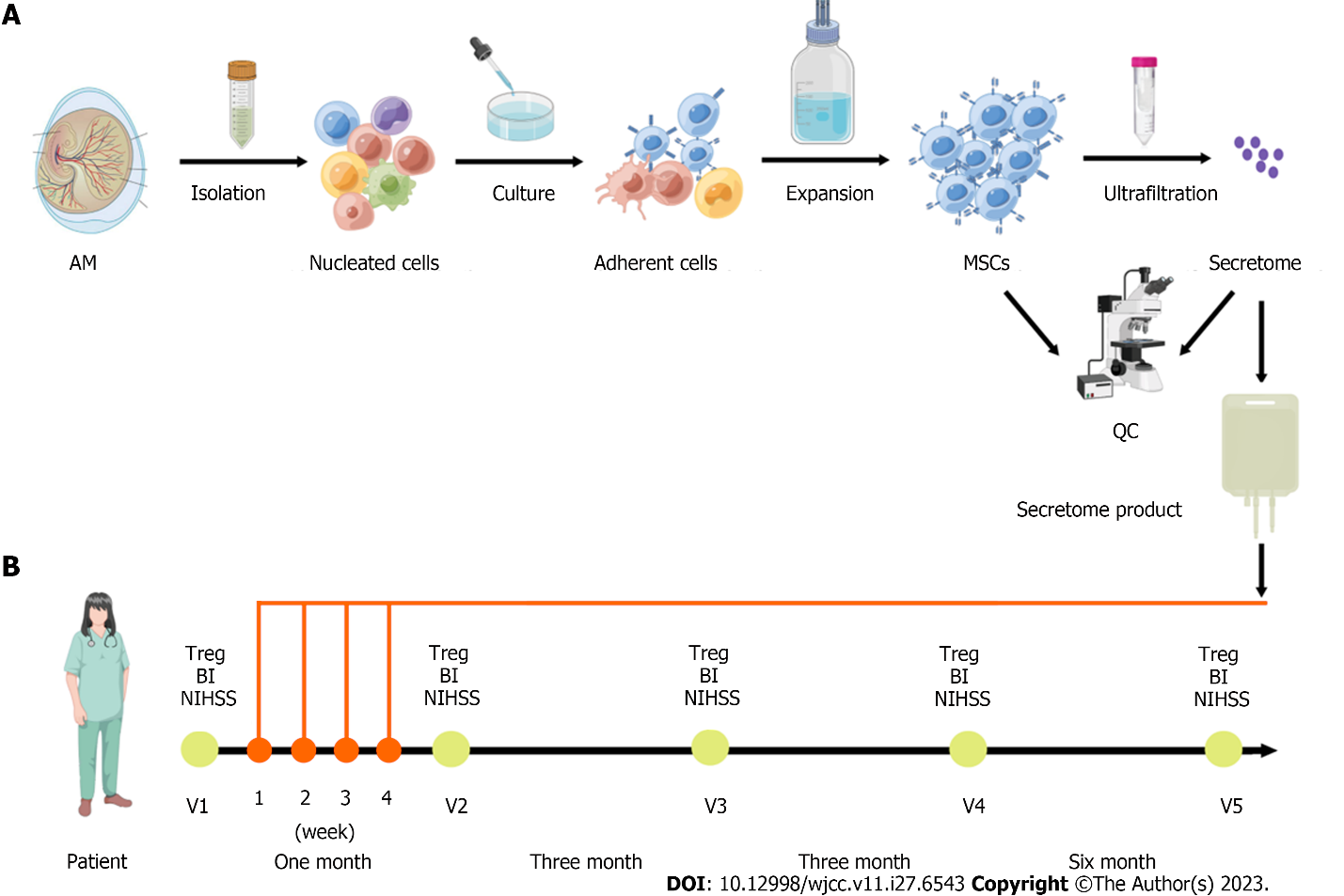 Figure 1 Schematic diagram on clinical-grade manufacturing process of the mesenchymal stromal cell-secretome product and schedule of the treatments of the mesenchymal stromal cell-secretome. A: Amniotic membrane (AM) mesenchymal stromal cells (MSCs) were isolated, cultured, and expanded, and quality control (QC) evaluated cell characterization, surface markers, differentiation potential, presence of fungi and bacteria, and endotoxin level. The conditioned medium was concentrated by centrifugation using ultrafiltration units with a 3-kDa cutoff. The concentrated media was analyzed for protein concentration and for secreted cytokines content; B: Schematic representation of the follow-up visits (V) before (V1) and after the treatments of the MSC-secretome (V2-V5). The patient was enrolled in March 2021 and received four infusions of 50 mg MSC-secretome once a week for 4 wk. The clinical and laboratory evaluation of the patient was checked at each follow-up visit. BI: Barthel index; NIHSS: National Institute of Health Stroke Scale; Treg: Regulatory T cells.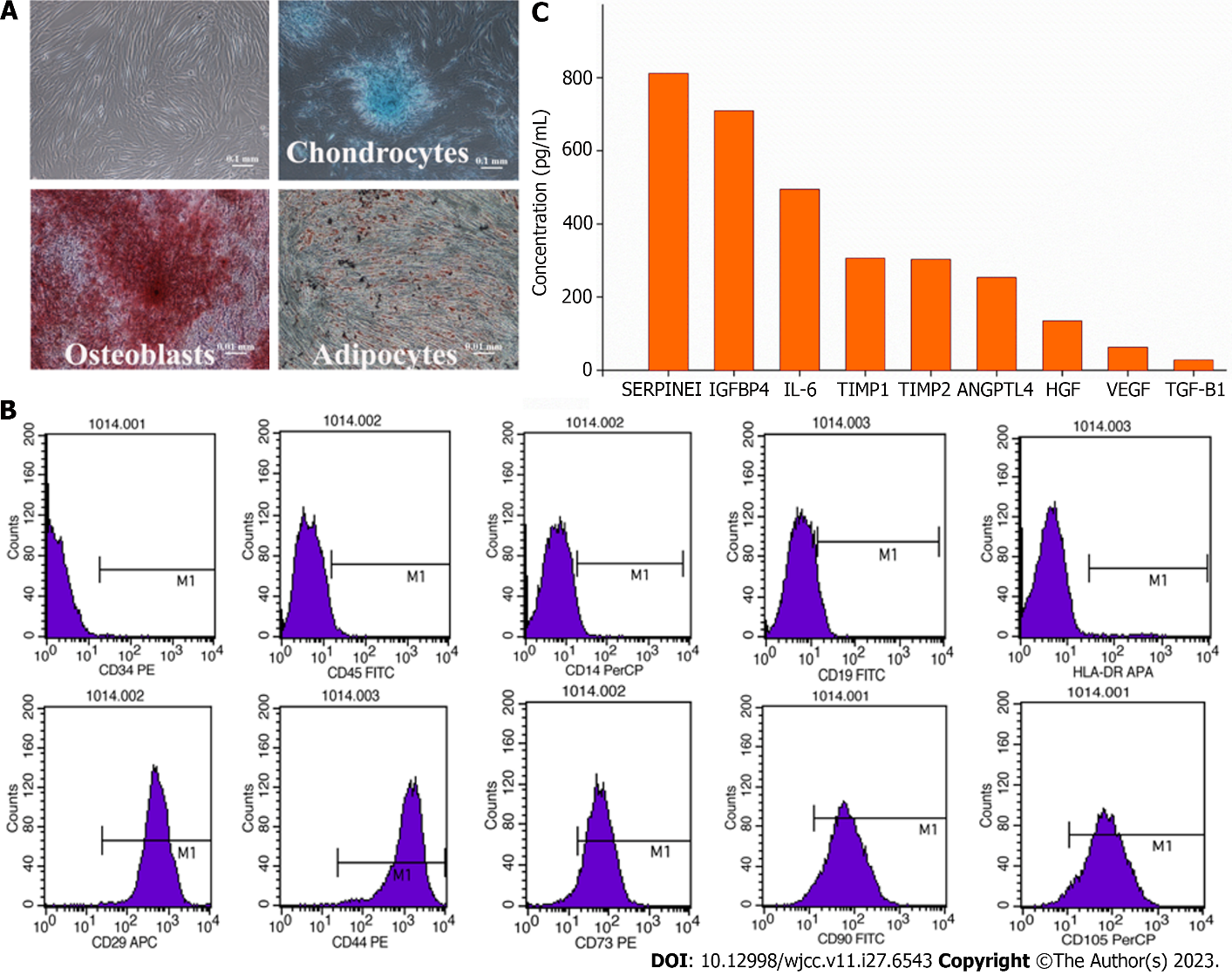 Figure 2 Quality control of amniotic membrane mesenchymal stromal cells and the mesenchymal stromal cell-secretome. A: Cell characterization and differentiation potential. Amniotic membrane-mesenchymal stromal cells were characterized by their fibroblast-like morphology and their differentiation potential towards osteoblasts, chondrocytes, and adipocytes in special induction medium; B: Surface markers. The mniotic membrane-mesenchymal stromal cells showed a high expression of CD29, CD44, CD73, CD90, CD105 and low expression of CD14, CD19, CD34, CD45, and HLA-DR markers; C: Cytokine concentration. ANGPTL4: Angiopoietin-like 4; HGF: Hepatocyte growth factor; IGFBP4: Insulin-like growth factor binding protein 4; IL-6: Interleukin-6; TIMP1: Tissue inhibitors of metalloproteinase 1; SERPINE1: Serine protease inhibitor clade E member 1; TGF-β1: Transforming growth factor-beta 1; TIMP-2: Tissue inhibitors of metalloproteinase 2; VEGF: Vascular endothelial growth factor.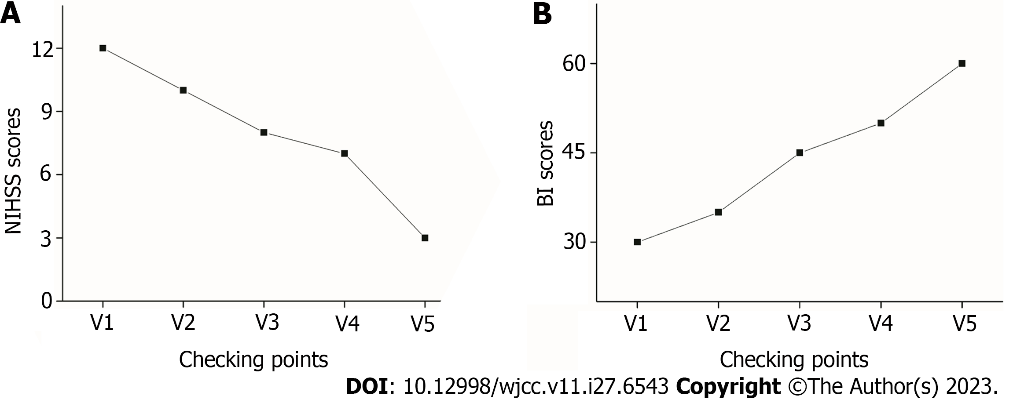 Figure 3 Neurological function before and after mesenchymal stromal cell-secretome transplantation. A: National Institutes of Health Stroke Scale (NIHSS) score; B: Barthel index (BI) score. 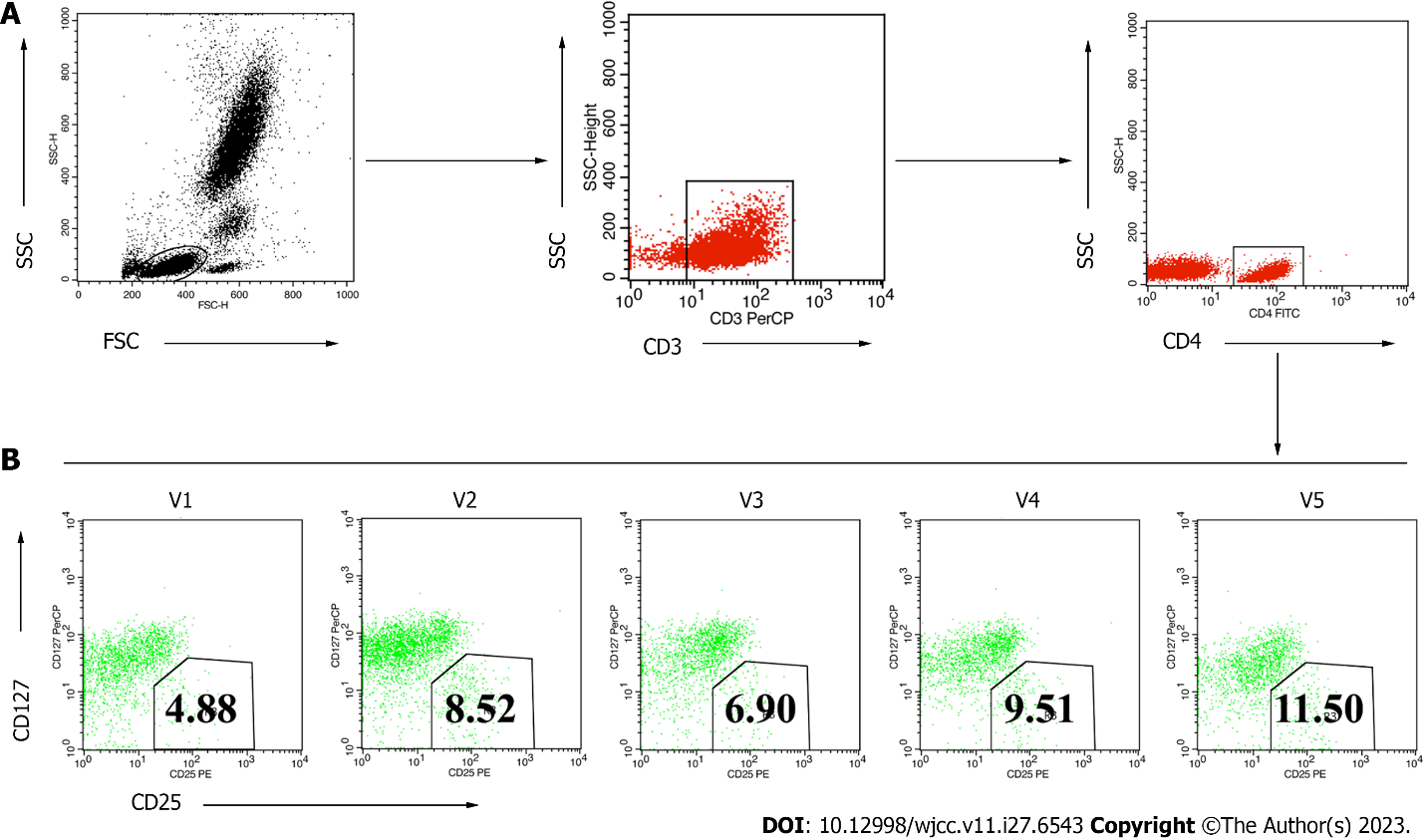 Figure 4 Fluorescence activated cell sorting results of circulating regulatory T cells before and after mesenchymal stromal cell-secretome treatments. A: Fluorescence activated cell sorting gating strategy to detect regulatory T cells in peripheral blood; B: Circulating regulatory T cells were identified from the circulating CD4+ T cell population as CD4+CD25+127low/- using the gating strategy shown. FSC: Forward scatter; SSC: Side scatter; V: Follow-up visit.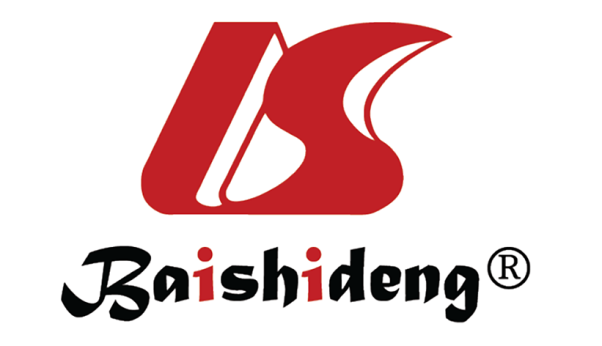 Published by Baishideng Publishing Group Inc7041 Koll Center Parkway, Suite 160, Pleasanton, CA 94566, USATelephone: +1-925-3991568E-mail: bpgoffice@wjgnet.comHelp Desk: https://www.f6publishing.com/helpdeskhttps://www.wjgnet.com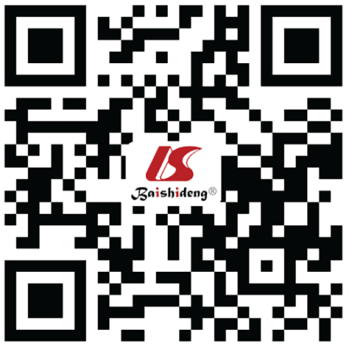 © 2023 Baishideng Publishing Group Inc. All rights reserved.